新型コロナウイルス感染症の拡大防止のため、時短営業を実施します。実施期間時短営業期間中の営業時間通常（時短前）の営業時間店舗名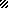 